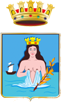 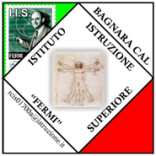 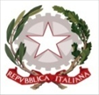 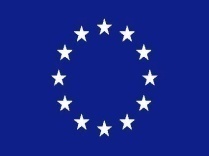 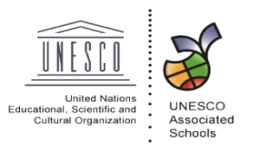 Prot. n.                                                                                           Bagnara Calabra,  MONITORAGGIO E VERIFICA PEIAnno scolastico 2021-2021Alunno :Classe :    Sezione :Coordinatore classe:  Insegnante di sostegno: L’alunno/a …………………., sulla base delle indicazioni fornite dai singoli docenti e secondo quanto programmato nel PEI , a conclusione del primo quadrimestre:E’ riuscito a conseguire tutti gli obiettivi  programmati  nelle disciplineE’ riuscito a conseguire in parte gli obiettivi programmati  nelle disciplineE’ riuscito a conseguire  alcuni  obiettivi programmati nelle disciplineValutazione: Indico quali progettualità inclusive ho attivato e realizzato con l’alunno e la classe: Rilevo il livello di inclusività raggiunto: Difficoltà riscontrate (indicare)RelazionaliEsclusivamente legate al deficitMateriali inadeguatiProposte poco motivantiIl focus del percorso non era sufficientemente chiaroPoca collaborazione nel teamStrategie didattiche previste per l’attività di recupero (indicare quelle che verranno realizzate)Apprendimento collaborativo in piccoli gruppiAzioni di tutoraggioApprendimento esperienziale e laboratoriale Promozione della conoscenza e dell’utilizzo dei mediatori didattici facilitanti l’apprendimento (schemi, mappe, tabelle, immagini, video, cd didattici, ….)Affiancamento per un immediato intervento di supportoUtilizzo di differenti modalità comunicative per attivare più canali sensorialiControllo in itinere, con domande brevi, l’avvenuta comprensione nel corso di una spiegazioneUtilizzo della videoscrittura per la produzione testualeRichieste operative, in termini quantitativi, adeguate ai tempi e alle personali specificitàFornire appunti in fotocopie o in fileUtilizzo della LIM per fornire in formato digitale le lezioni Promozione dell’utilizzo di ausili specifici (libri digitali, sintesi vocale, videoscrittura, dizionari digitali, software per mappe concettuali,..)Controllo della corretta trascrizione dei compiti e delle comunicazioni scuola-famigliaGuidare al riconoscimento dei propri errori e quindi all’autocorrezioneAltro___________________________________________________________											Valutazione condotta (i parametri valutativi sono riferiti alla zona prossimale direttamente proporzionata al deficit)Altre osservazioni sulle caratteristiche comportamentali:La presente scheda di valutazione in itinere, letta e approvata dal C.d.C.,  viene sottoscritta dai docenti di sostegno, condivisa con i curricolari e allegata al fascicolo personale dell’alunno. Consiglio di Classe…………Febbraio 2022                                                                                                         Il Dirigente Scolastico                                                                                         Prof.ssa Graziella Ramondino___________________________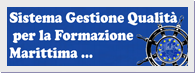                  ISTITUTO D’ISTRUZIONE SUPERIORE “E. FERMI”CERT. N. 50 100 14484-Rev 002                                                                                                                       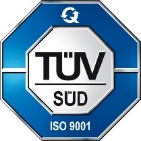       Via Denaro, 24 - 89011 Bagnara Calabra (RC) – Tel. 0966/439104 - Fax 0966/439103     sito web: www.iisfermibagnara.edu.it    -   e-mail: rcis01700a@istruzione.it                                       pec: rcis01700a@pec.istruzione.itDisciplinaTuttiIn parteAlcuniIndic/livSufficienteDiscretaBuonaAutonomiaPartecipazioneImpegnoSaltuariaAbbastanza regolareRegolareFrequenzaDocentiDisciplinaFirma